BAB 2TINJAUAN PUSTAKA2.1      Konsep Tuberkulosis2.1.1    Definisi TuberkulosisTuberkulosis   adalah penyakit menular langsung yang disebabkan oleh kuman tuberkulosis (TB) yang dikenal dengan nama M. tuberculosis. Sebagian besar  kuman  TB  menyerang  paru,  tetapi  dapat  juga  mengenai  organ  tubuh lainnya. Kuman TB  berbentuk batang dengan panjang 1-10 mikron, lebar 0,2 –0,6 mikron, kuman sangat peka terhadap panas, sinar matahari dan sinar ultra violet. Dengan paparan langsung terhadap sinar ultra violet, sebagian besar kuman akan mati dalam waktu beberapa menit, tetapi dapat bertahan hidup beberapa jam di tempat yang gelap dan lembab (Kemenkes RI, 2016).2.1.2    Klasifikasi TuberkulosisMenurut Kemenkes RI (2014) Tuberkulosis (TB) diklasifikasikan sebagai berikut:1.   Klasifikasi berdasarkan lokasi anatomi dari penyakit:a.   Tuberkulosis paru:Tuberkulosis paru adalah TB yang terjadi pada parenkim (jaringan) paru. Milier  TB dianggap  sebagai  TB paru  karena adanya  lesi  pada  jaringan  paru. Limfadenitis TB dirongga dada (hilus dan atau mediastinum) atau efusi pleura tanpa terdapat gambaran radiologis yang mendukung TB pada paru, dinyatakan7sebagai  TB  ekstra  paru.  Pasien  yang  menderita  TB  paru  dan  sekaligus  juga menderita TB ekstra paru, diklasifikasikan sebagai pasien TB paru.b.   Tuberkulosis ekstra paru:Tuberkulosis ekstra paru adalah TB yang terjadi pada organ selain paru, misalnya: pleura, kelenjar limfe, abdomen, saluran kencing, kulit, sendi, selaput otak dan tulang. Diagnosis TB ekstra paru dapat ditetapkan berdasarkan hasil pemeriksaan bakteriologis atau klinis. Diagnosis TB ekstra paru harus diupayakan berdasarkan penemuan Mycobacterium tuberculosis. Pasien TB ekstra paru yang menderita TB pada beberapa organ, diklasifikasikan sebagai pasien TB ekstra paru pada organ menunjukkan gambaran TB yang terberat.2.   Klasifikasi berdasarkan hasil pemeriksaan dahak mikroskopis:a.   Tuberkulosis paru BTA positif1)  Sekurang-kurangnya 2 dari 3 spesimen dahak SPS hasilnya BTA positif.2) 1 spesimen dahak SPS hasilnya BTA positif dan foto toraks dada menunjukkan gambaran tuberkulosis.3)  1 spesimen dahak SPS hasilnya BTA positif dan biakan kuman Tb positif.4)  1 atau lebih spesimen dahak hasilnya positif setelah 3 spesimen dahak SPS pada pemeriksaan sebelumnya hasilnya BTA negatif dan tidak ada perbaikan setelah pemberian antibiotika non OAT.b.   Tuberkulosis paru BTA negatif1)  Kriteria diagnostik Tb paru BTA negatif harus meliputi:2)  Paling tidak 3 spesimen dahak SPS hasilnya BTA negatif.3)  Foto toraks abnormal menunjukkan gambaran tuberkulosis.4)  Tidak ada perbaikan setelah pemberian antibiotika non OAT5)  Ditentukan (dipertimbangkan) oleh dokter untuk diberi pengobatan.3.   Klasifikasi berdasarkan riwayat pengobatan sebelumnya:1)  Pasien baru TBPasien baru TB adalah pasien yang belum pernah mendapatkan pengobatan TB sebelumnya atau sudah pernah menelan OAT namun kurang dari 1 bulan (˂ dari 28 dosis).2)  Pasien yang pernah diobati TBPasien yang pernah diobati TB adalah pasien yang sebelumnya pernah menelan OAT selama 1 bulan atau lebih (≥ dari 28 dosis). Pasien ini selanjutnya diklasifikasikan berdasarkan hasil pengobatan TB terakhir, yaitu:a.   Pasien kambuh: adalah pasien TB yang pernah dinyatakan sembuh atau pengobatan lengkap dan saat ini didiagnosis TB berdasarkan hasil pemeriksaan bakteriologis atau klinis (baik karena benar-benar kambuh atau karena reinfeksi).b.   Pasien  yang  diobati  kembali  setelah  gagal:  adalah  pasien  TB  yang pernah diobati dan dinyatakan gagal pada pengobatan terakhirc.   Pasien yang diobati kembali setelah putus berobat (lost to follow-up): adalah pasien yang pernah diobati dan dinyatakan lost to follow up (klasifikasi ini sebelumnya dikenal sebagai pengobatan pasien setelah putus berobat /default).d.   Lain-lain: adalah pasien TB  yang pernah  diobati  namun  hasil akhir pengobatan sebelumnya tidak diketahui.3)  Pasien yang riwayat pengobatan sebelumnya tidak diketahui.4.   Klasifikasi berdasarkan hasil pemeriksaan uji kepekaan obatPengelompokan pasien disini berdasarkan hasil uji kepekaan contoh uji dariMycobacterium tuberculosis terhadap OAT dan dapat berupa :1)  Mono resistan (TB MR): resistan terhadap salah satu jenis OAT lini pertama saja2)  Poli resistan (TB PR): resistan terhadap lebih dari satu jenis OAT lini pertama selain Isoniazid (H) dan Rifampisin (R) secara bersamaan3)  Multi   drug  resistan  (TB  MDR):  resistan   terhadap  Isoniazid   (H)   danRifampisin (R) secara bersamaan4)  Extensive drug resistan (TB XDR): adalah TB MDR yang sekaligus juga resistan terhadap salah satu OAT golongan fluorokuinolon dan minimal salah satu dari OAT lini kedua jenis suntikan (Kanamisin, Kapreomisin dan Amikasin)5)  Resistan  Rifampisin  (TB  RR):  resistan  terhadap  Rifampisin  dengan  atau tanpa  resistensi  terhadap  OAT  lain  yang terdeteksi  menggunakan  metode genotip (tes cepat) atau metode fenotip (konvensional).2.1.3    Penyebab TuberkulosisTuberculosis menular yang disebabkan oleh kuman Mycobacterium tuberculosis. Terdapat beberapa spesies Mycobacterium, antara lain: M.tuberculosis, M.africanum, M. bovis, M. Leprae dsb. Yang juga dikenal sebagai Bakteri Tahan Asam (BTA). Kelompok bakteri Mycobacterium selain Mycobacterium tuberculosis yang bisa menimbulkan gangguan pada saluran nafasdikenal   sebagai   MOTT   (Mycobacterium   Other   Than   Tuberculosis)   yang terkadang bisa mengganggu penegakan diagnosis dan pengobatan TB (Kemenkes RI, 2014)Secara umum sifat kuman TB (Mycobacterium tuberculosis) antara lain adalah sebagai berikut :1.   Berbentuk batang dengan panjang 1 – 10 mikron, lebar 0,2 – 0,6 mikron2.   Bersifat tahan asam dalam pewarnaan dengan metode Ziehl Neelsen.3.   Memerlukan  media  khusus  untuk  biakan,  antara  lain  Lowenstein  Jensen, Ogawa.   Kuman   nampak   berbentuk   batang   berwarna   merah   dalam pemeriksaan dibawah mikroskop.4.   Tahan terhadap suhu rendah sehingga dapat bertahan hidup dalam jangka waktu lama pada suhu antara 4°C sampai minus 70°C .5.   Kuman sangat peka terhadap panas, sinar matahari dan sinar ultraviolet.6.   Paparan langsung terhadap sinar ultraviolet, sebagian besar kuman akan mati dalam waktu beberapa menit.7.   Dalam dahak pada suhu  antara  30  –  37°C  akan mati dalam  waktu lebih kurang 1 minggu.8.   Kuman dapat bersifat dormant (”tidur” / tidak berkembang)2.1.4    Cara PenularanMenurut  Kemenkes  RI  (2014),  penderita  TB  Paru  dapat  menularkan penyakit TB Paru melalui beberapa cara, yaitu :1.   Sumber penularan adalah pasien TB BTA positif melalui percik renik dahak yang dikeluarkannya.  Namun,  bukan berarti bahwa pasien TB dengan hasilpemeriksaan BTA negatif tidak mengandung kuman dalam dahaknya. Hal tersebut bisa saja terjadi oleh karena jumlah kuman yang terkandung dalam contoh uji ≤ dari 5.000 kuman/cc dahak sehingga sulit dideteksi melalui pemeriksaan mikroskopis langsung.2.   Pasien   TB   dengan   BTA   negatif   juga   masih   memiliki   kemungkinan menularkan penyakit TB. Tingkat penularan pasien TB BTA positif adalah65%, pasien TB BTA negatif dengan hasil kultur positif adalah 26% sedangkan pasien TB dengan hasil kultur negatif dan foto Toraks positif adalah 17%.3.   Infeksi akan terjadi apabila orang lain menghirup udara yang mengandung percik renik dahak yang infeksius tersebut.4.   Pada waktu batuk atau bersin, pasien menyebarkan kuman ke udara dalam bentuk percikan dahak (droplet nuclei / percik renik). Sekali batuk dapat menghasilkan sekitar 3000 percikan dahak.2.1.5    PatofisiologiMenurut  Depkes  RI  (2008),  Patofisiologi  Tuberkulosis  (TB)  dibagi menjadi 2 proses antara lain:1.        Infeksi PrimerInfeksi primer terjadi saat seseorang terpapar pertama kali dengan kuman Tuberkulosis.  Droplet  nuclei  yang  terhirup  sangat  kecil  ukurannya,  sehingga dapat melewati sistem pertahanan muskuler bronkus, dan terus berjalan sehingga sampai di alveolus dan menetap di sana. Infeksi dimulai saat kuman Tuberkulosis berhasil   berkembang   biak   dengan   cara   pembelahan   diri   di   paru,   yangmengakibatkan peradangan di dalam paru. Saluran limfe akan membawa kuman Tuberkulosis ke kelenjar limfe di sekitar hilus paru, dan ini disebut sebagai komplek primer yang memakan waktu sekitar 4-6 minggu. Adanya infeksi dapat dibuktikan dengan terjadinya perubahan reaksi tuberculin dari negatif menjadi positif.Kelanjutan setelah infeksi primer tergantung dari banyaknya kuman yang masuk dan besarnya respon daya tahan tubuh (imunitas seluler). Pada umumnya reaksi daya tahan tubuh tersebut dapat menghentikan perkembangan kuman TB Paru.  Meskipun  demikian  ada  beberapa kuman  akan  menetap  sebagai  kuman persisten atau dormant (tidur). Kadang-kadang daya tahan tubuh tidak mampu menghentikan perkembangan kuman, akibatnya dalam beberapa bulan, yang bersangkutan akan menjadi penderita TB Paru. Masa inkubasi yaitu waktu yang diperlukan mulai terinfeksi sampai menjadi sakit, diperkirakan sekitar 6 bulan.2.        Tuberkulosis Pasca PrimerTB  pasca  primer  biasanya  terjadi  setelah  beberapa  bulan  atau  tahun sesudah infeksi primer, misalnya karena daya tahan tubuh lemah akibat terinfeksi HIV atau gizi  yang buruk. Ciri khas dari terjadinya TB pasca primer adalah kerusakan paru yang luas dengan terjadinya kavitas atau efusi pleura.2.1.6    Diagnosis TuberkulosisDiagnosis TB Paru menurut Kemenkes RI (2014) adalah sebagai berikut:1.   Dalam upaya pengendalian TB secara Nasional, maka diagnosis TB Paru pada orang dewasa harus ditegakkan terlebih dahulu dengan pemeriksaanbakteriologis.    Pemeriksaan    bakteriologis    yang    dimaksud    adalah pemeriksaan mikroskopis langsung, biakan dan tes cepat.2.   Semua  terduga  TB  harus  diperiksa  2  spesimen  dahak  idealnya  dalam waktu 2 hari berturut-turut, yaitu Sewaktu-Pagi (SP).3.   Apabila   pemeriksaan    secara   bakteriologis    hasilnya   negatif,   maka penegakan diagnosis TB dapat dilakukan secara klinis menggunakan hasil pemeriksaan klinis dan penunjang (setidak-tidaknya pemeriksaan foto toraks) yang sesuai dan ditetapkan oleh dokter yang telah terlatih TB.4.   Pada sarana terbatas penegakan diagnosis secara klinis dilakukan setelah pemberian terapi antibiotika spektrum luas (Non OAT dan Non kuinolon) yang tidak memberikan perbaikan klinis.5.   Tidak dibenarkan mendiagnosis TB dengan pemeriksaan serologis.6.   Tidak  dibenarkan  mendiagnosis  TB  hanya  dengan  pemeriksaan   uji tuberkulin7.   Tidak dibenarkan mendiagnosis TB hanya berdasarkan pemeriksaan foto toraks saja. Foto toraks tidak selalu memberikan gambaran yang spesifik pada TB paru, sehingga dapat menyebabkan terjadi overdiagnosis atau pun underdiagnosis.Pemeriksaan Dahak Mikroskopis Langsung:1. Untuk kepentingan diagnosis dengan cara pemeriksaan dahak secara mikroskopis langsung, terduga pasien TB diperiksa contoh uji dahak SP (Sewaktu–Pagi)2.   Ditetapkan sebagai pasien TB apabila minimal 1 (satu) dari pemeriksaan contoh uji dahak SP hasilnya BTA positif.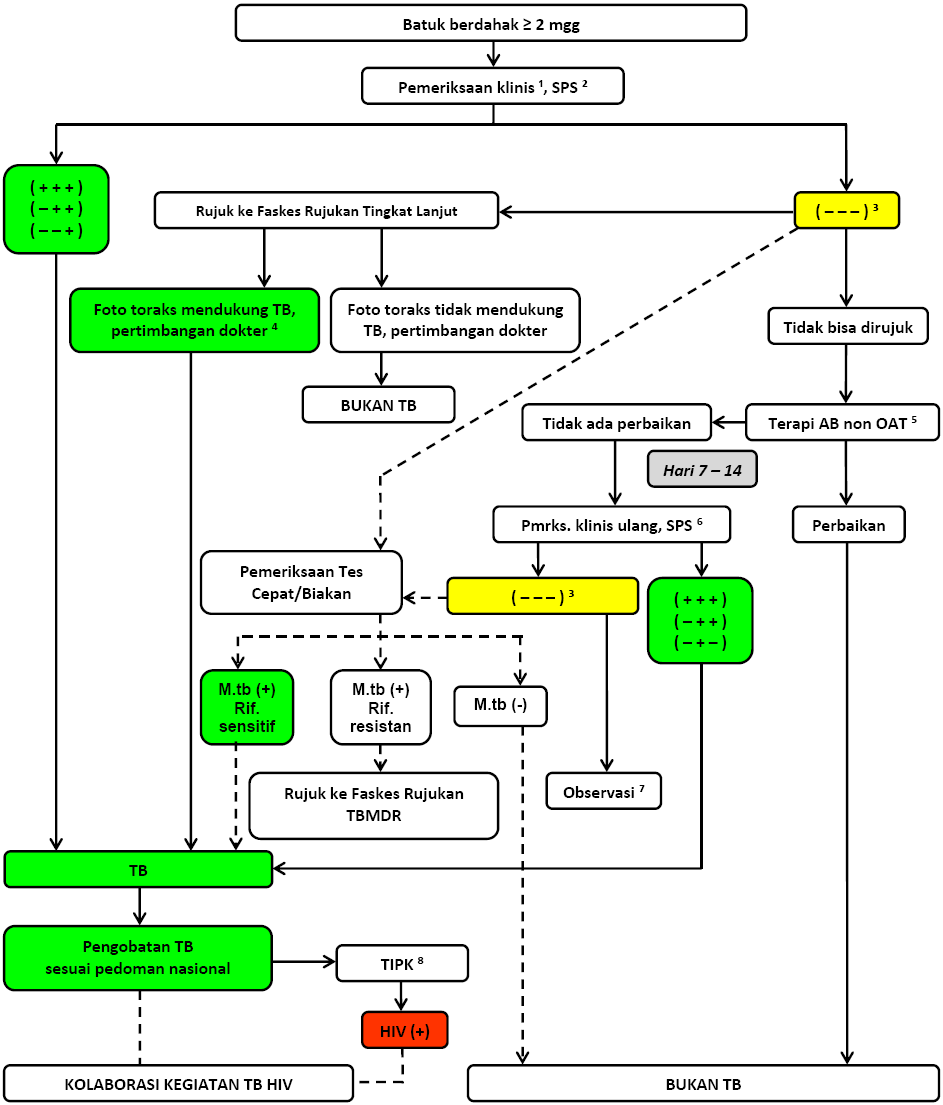 Gambar 2.1 Alur diagnosis dan tindak lanjut TB Paru pada pasien Dewasa(Kemenkes RI, 2014)Pemeriksaan penunjang TB paru adalah sebagai berikut:1.    Pemeriksaan Bakteriologik.Pemeriksaan ini untuk menemukan kuman tuberkulosis mempunyai arti yang sangat penting dalam menegakkan diagnosis. Bahan untuk pemeriksaan bakteriologik ini dapat berasal dari dahak, cairan pleura, liquor cerebrospinal,bilasan  bronkus,  bilasan  lambung,  kurasan  bronkoalveolar  (bronchoalveolar lavage/BAL), urin, feses dan jaringan biopsi (termasuk biopsi jarum halus/BJH).2.    Pemeriksaan RadiologikPemeriksaan standar  ialah foto toraks PA dengan  atau tanpa  foto lateral. Pemeriksaan lain atas indikasi : foto apiko-lordotik, oblik, CT-Scan. Pada pemeriksaan foto toraks, tuberkulosis dapat memberi gambaran bermacam-macam bentuk (multiform). Gambaran radiologik yang dicurigai sebagai lesi TB aktif : Bayangan berawan atau nodular di segmen apikal dan posterior lobus atas paru dan segmen superior lobus bawah, kaviti, terutama lebih dari satu, dikelilingi oleh bayangan opak berawan atau nodular, bayangan bercak milier, efusi pleura unilateral (umumnya) atau bilateral (jarang).3.    Pemeriksaan cairan pleuraPemeriksaan analisis cairan pleura & uji Rivalta cairan pleura perlu dilakukan pada penderita efusi pleura untuk membantu menegakkan diagnosis. Interpretasi hasil analisis yang mendukung diagnosis tuberkulosis adalah uji Rivalta positif dan kesan cairan eksudat, serta pada analisis cairan pleura terdapat sel limfosit dominan dan glukosa darah.4.    Pemeriksaan darahHasil pemeriksaan darah rutin kurang menunjukkan indikator yang spesifik untuk tuberkulosis. Laju endap darah (LED) jam pertama dan kedua sangat dibutuhkan. Data ini sangat penting sebagai indikator tingkat kestabilan keadaan nilai keseimbangan biologik penderita, sehingga dapat digunakan untuk salah satu respon  terhadap  pengobatan  penderita  serta  kemungkinan  sebagai  predeteksitingkat penyembuhan penderita. Demikian pula kadar limfosit bisa menggambarkan  biologik/  daya  tahan  tubuh  penderida  yaitu  dalam  keadaan supresi / tidak. LED sering meningkat pada proses aktif, tetapi laju endap darah yang normal tidak menyingkirkan tuberkulosis. Limfositpun kurang spesifik.5.    Uji tuberkulinPemeriksaan ini sangat berarti dalam usaha mendeteksi infeksi TB di daerah dengan prevalensi tuberkulosis rendah. Di Indonesia dengan prevalensi tuberkulosis yang tinggi, pemeriksaan uji tuberkulin sebagai alat bantu diagnostik kurang berarti, apalagi pada orang dewasa. Uji ini akan mempunyai makna bila didapatkan konversi dari uji yang dilakukan satu bulan sebelumnya atau apabila kepositifan dari uji yang didapat besar sekali atau bula (PDPI, 2006).2.1.7    Manifestasi KlinisBiasanya terduga TB datang ke Fasilitas Kesehatan dengan berbagai keluhan dan gejala yang mungkin akan menunjukkan bahwa yang bersangkutan termasuk terduga (Kemenkes RI, 2014)1.	Gejala utama: batuk berdahak selama 2 minggu atau lebih. Gejala tambahan yang sering dijumpai:  dahak bercampur darah, batuk darah, sesak napas dan rasa nyeri dada, badan lemah, nafsu makan menurun, berat badan turun, rasa kurang enak badan (malaise), berkeringat pada malam hari walaupun tanpa kegiatan, demam meriang yang berulang lebih dari sebulan.2.	Gejala-gejala tersebut dapat dijumpai pula pada   penyakit paru selain TB, seperti bronkiektasis, bronkitis kronik, asma, kanker paru, dan lain-lain.3.	Mengingat prevalensi TB di Indonesia saat ini masih tinggi maka setiap orang yang datang ke Faskes dengan gejala tersebut diatas dianggap sebagai terduga pasien TB dan perlu dilakukan pemeriksaan dahak secara mikroskopis langsung. Seseorang yang menderita TB ekstraparu mungkin mempunyai keluhan / gejala terkait dengan organ yang terkena, misalnya :a.   Pembesaran pada getah bening yang kadang juga mengeluarkan nanah b.   Nyeri dan pembengkakan sendi yang terkena TBc.   Sakit kepala, demam, kaku kuduk dan gangguan kesadaran apabila selaput otak atau otak terkena TB.2.1.8    Pengobatan TuberkulosisMenurut Kemenkes RI (2014), pengobatan TB bertujuan untuk menyembuhkan  pasien,  mencegah  kematian,  mencegah  kekambuhan, memutuskan rantai penularan dan mencegah terjadinya resistensi kuman terhadap obat anti tuberkulosis (OAT).1.   Obat Antituberkulosis (OAT)OAT  harus diberikan  dalam  bentuk  kominasi  beberapa  jenis obat,  dalam jumlah yang cukup dan dosis yang tetap sesuai dengan kategori pengobatan. Jangan gunakan OAT tunggal (monoterapi). Pemakaian OAT-Kombinasi Dosis Tetap (OAT-KDT) lebih menguntungkan dan sangat dianjurkan. Pengobatan TB diberikan dalam 2 tahap, yaitu:1)  Tahap awal (intensif)Pada tahap ini penderita mendapatkan obat setiap hari dan perlu diawasi secara   langsung   untuk   mencegah   terjadinya   resistensi   obat.   Bilapengobatan tahap intensif tersebut diberikan secara tepat, kemungkinan besar pasien dengan BTA positif menjadi BTA negatif (konversi) dalam 2 bulan.2)  Tahap lanjutanPada tahap ini penderita mendapat jenis obat lebih sedikit, namun dalam jangka waktu yang lebih lama. Tahap lanjutan penting untuk membunuh kuman persister sehingga mencegah terjadinya kekambuhan.2.   Paduan minum OATDalam buku Perhimpunan Dokter, pengobatan tuberkulosis dibagi menjadi:1)  Kategori-1 (2HRZE/4H3R3)Paduan ini dianjurkan untuk TB paru kasus baru dengan BTA positif, pasien TB paru BTA negatif foto thoraks positif, dan pasien TB ekstra paru. Selama 2 bulan minum obat INH, rifampisin, pirazinamid, dan etambutol setiap hari (tahap intensif), dan 4 bulan selanjutnya minum obat INH dan rifampisin tiga kali dalam seminggu (tahap lanjutan).Tabel 2.1. Dosis untuk paduan OAT-KDT kategori 12)  Kategori 2 : HRZE/5H3R3E3Kategori 2 diberikan kepada :a.   Penderita kambuh.b.   Penderita gagal terapi.c.   Penderita dengan pengobatan setelah lalai minum obat.Tabel 2.2 Dosis untuk paduan OAT-KDT kategori 23)  Kategori 3 : 2HRZ/4H3R3Diberikan kepada penderita BTA (+) dan rontgen paru mendukung aktif4)  Kategori 4: RHZESDiberikan pada kasus Tb kronik .2.1.9    Komplikasi TuberkulosisPenyakit Tuberkulosis (TB) bila tidak segera diobati dengan benar akan menimbulkan banyak komplikasi, yaitu komplikasi dini antara lain Pleuniritis, Efusi Pleura, Empiema, Laryngitis, menjalar ke organ lain, (usus) dan komplikasilanjut antara lain obstruksi jalan nafas, kerusakan parenkim paru, kanker paru, sindrom gagal nafas dewasa (Suyono, 2001).2.1.10  Dampak TuberkulosisMenurut Suryani (2014) dampak yang dapat ditimbulkan oleh penyakit tuberkulosis paru adalah sebagai berikut :1.   Dampak fisikDampak fisik yang dialami penderita TB paru, antara  lain menjadi sangat lemah, pucat, nyeri dada, berat  badan turun, demam dan berkeringat.2.   Dampak PsikososialDampak  psikososial  yang  dapat  ditimbulkan  oleh  Tuberkulosis  adalah adanya  masalah     emosional  berhubungan  dengan  penyakitnya  seperti merasa bosan, kurang motivasi, sampai kepada  gangguan jiwa yang cukup serius seperti depresi berat. Masalah psikososial lainnya adalah adanya stigma di   masyarakat, merasa dikucilkan dan tidak percaya diri, serta masalah ekonomi. Sebuah penelitian kualitatif di  India menemukan bahwa penderita TB paru mengalami  berbagai masalah psikososial akibat penyakit TB paru   yang mereka derita seperti ketakutan atau depresi, syok   ketika mengetahui bahwa mereka menderita TB paru   atau tidak percaya bahwa mereka menderita TB, malu   dan takut mati. Dalam menghadapi atau menjalani   kehidupannya  selama menderita penyakit TB paru,    masing- masing individu akan mempunyai respon yang   bervariasi tergantung dari koping yang dimiliki dan  dukungan dari keluarga, masyarakat sekitar dan pemerintah.2.2      Konsep Kualitas Hidup2.2.1    Definisi Kualitas HidupSetiap individu memiliki kualitas hidup yang berbeda tergantung dari masing-masing individu dalam menyikapi permasalahan yang terjadi dalam dirinya. Jika menghadapi dengan positif maka akan baik pula kualitas hidupnya, tetapi lain halnya jika menghadapi dengan negatif maka akan buruk pula kualitas hidupnya. Kualitas hidup diartikan sebagai persepsi individu mengenai keberfungsian mereka di dalam bidang kehidupan. Lebih spesifiknya adalah penilaian individu terhadap posisi mereka di dalam kehidupan, dalam konteks budaya dan system nilai dimana mereka hidup dalam kaitannya dengan tujuan individu, harapan, standar serta apa yang menjadi perhatian individu (Nofitri,2009).Di dalam bidang kesehatan dan aktivitas pencegahan penyakit, kualitas hidup dijadikan sebagai aspek untuk menggambarkan kondisi kesehatan (Wilson dkk dalam (Larasati, 2012). Adapun menurut Cohen & Lazarus dalam (Larasati,2012) kualitas hidup adalah tingkatan yang menggambarkan keunggulan seorang individu  yang  dapat  dinilai  dari  kehidupan  mereka.  Kualitas  hidup  individu tersebut biasanya dapat dinilai dari kondisi fisiknya, psikologis, hubungan sosial dan lingkungannya WHOQOL Group (1998) dalam (Larasati, 2012).2.2.2    Dimensi Kualitas HidupMenurut WHOQOL-BREF dalam Nimas (2012) terdapat empat dimensi mengenai kualitas hidup, diantaranya sebagai berikut:1.   Dimensi kesehatan fisik, mencakup aktivitas sehari-hari, ketergantungan pada obat-obatan,  energi  dan  kelelahan,  mobilitas,  sakit  dan  ketidaknyamanan, tidur, istirahat, kapasitas kerja2. Dimensi kesejahteraan psikologis, mencakup bodily image appearance, perasaan negative, perasaan positif, self-esteem, spiritual/agama/keyakinan pribadi, berpikir, belajar, memori dan konsentrasi.3.   Dimensi  hubungan  sosial,  mencakup  relasi  personal,  dukungan  sosial, aktivitas seksual4.   Dimensi   hubungan   dengan   lingkungan   mencakup   sumber   finansial, kebebasan, keamanan dan keselamatan fisik, perawatan kesehatan dan sosial termasuk aksesbilitas dan kualitas, lingkungan rumah, kesempatan untuk mendapatkan berbagai informasi baru maupun keterampilan, partisispasi dan mendapat kesempatan untuk melakukan rekreasi dan kegiatan yang menyenangkan di waktu luang, lingkungan fisik termasuk polusi/kebisingan/lalu lintas/iklim serta transportasi.2.2.3    Faktor – Faktor Yang Mempengaruhi Kualitas HidupBerdasarkan definisi yang dikemukakan oleh WHOQOL dalam Power (2003), persepsi individu mengenai kualitas hidupnya dipengaruhi oleh konteks budaya dan sistem nilai dimana individu tinggal. Hal ini juga sesuai dengan apa yang dikatakan Fadda dan Jiron (1999) bahwa kualitas hidup bervariasi antara individu yang tinggal di kota/ wilayah satu dengan yang lain bergantung pada konteks budaya, sistem, dan berbagai kondisi yang berlaku pada wilayah tersebut.Raebun  dan  Rootman  dalam  Angriyani  (2008)  mengemukakan  bahwa terdapat delapan faktor yang mempengaruhi kualitas hidup seseorang, yaitu:1. Kontrol, berkaitan dengan control terhadap perilaku yang dilakukan oleh seseorang,  seperti  pembahasan  terhadap  kegiatan  untuk  menjaga  kondisi tubuh.2.   Kesempatan yang potensial, berkaitan dengan seberapa besar seseorang dapat melihat peluang yang dimilikinya.3. Keterampilan, berkaian dengan kemampuan seseorang untuk melakukan keterampilan lain yang mengakibatkan ia dapat mengembangkan dirinya, seperti mengikuti suatu kegiatan atau kursus tertentu.4.   Sistem   dukungan,   termasuk   didalamnya   dukungan   yang   berasal   dari lingkungan keluarga, masyarakat maupun sarana-sarana fisik seperti tempat tinggal atau rumah yang layak dan fasilitas-fasilitas yang memadai sehinga dapat menunjang kehidupan.5.   Kejadian dalam hidup, hal ini terkait dengan tugas perkembangan dan stress yang diakibatkan oleh tugas tersebut. Kejadian dalam hidup sangat berhubungan erat dengan tugas perkembangan yang harus dijalani, dan terkadang kemampuan seseorang untuk menjalani tugas tersebut mengakibatkan tekanan tersendiri.6.   Sumber  daya,  terkait  dengan  kemampuan  dan  kondisi  fisik  seseorang.Sumber daya pada dasarnya adalah apa yang dimiliki oleh seseorang sebagai individu.7.   Perubahan  lingkungan,  berkaitan  dengan  perubahan  yang  terjadi  pada lingkungan sekitar seperti rusaknya tempat tinggal akibat bencana.8.   Perubahan politik, berkaitan dengan masalah Negara seperti krisi moneter sehingga menyebabkan orang kehilangan pekerjaan/mata pencaharian.2.2.4    Pengukuran Kualitas HidupSkevington, Lotfy dan O’ Connell (2004) dalam Sekarwiri (2008) pengukuran kualitas hidup dapat dilakukan dengan dua cara, yaitu pengukuran kualitas hidup secara menyeluruh (kualitas hidup dipandang sebagai evaluasi individu  terhadap  dirinya  secara  menyeluruh  atau  hanya  mengukur  domain tertentu saja (kualitas hidup diukur hanya melalui bagian tertentu saja dari diri seseorang. Pengukuran kualitas hidup oleh para ahli belum mencapai suatu pemahaman pada suatu standar atau metoda yang terbaik. Pengukuran kualitas hidup menggunakan WHOQOL – BREF yang merupakan pengukuran yang menggunakan 26 item pertanyaan. Dimana alat ukur ini mengunakan empat dimensi yaitu fisik, psikologis, lingkungan dan sosial.2.3      Konsep Dukungan Sosial2.3.1   Definisi Dukungan SosialDukungan sosial terdiri atas informasi atau nasihat verbal dan atau non verbal, bantuan nyata atau tindakan yang diberikan oleh keakraban sosial atau didapat karena kehadiran mereka dan mempunyai manfaat emosional atau efek perilaku bagi pihak penerima (Harnilawati, 2013).Dukungan sosial adalah kenyamanan, perhatian, penghargaan, maupun bantuan dalam bentuk lainnya yang diterimanya individu dari orang lain ataupun dari kelompok (Gardner, 2004).Dukungan sosial merupakan dukungan emosional yang berasal dari teman, anggota keluarga, bahkan pemberi perawatan kesehatan yang membantu individu ketika suatu masalah muncul (Kemenkes RI, 2011).2.3.2   Aspek Dukungan SosialTerdapat dua aspek yang terlibat dengan dukungan sosial, yaitu (Sarason, Levine, Basham, & Sarason, 1983) :1. Persepsi bahwa ada sejumlah orang yang cukup dapat diandalkan saat dibutuhkan oleh individu yang bersangkutan. Aspek ini terkait dengan kuantitas dukungan yang diterima individu.2.   Derajat kepuasan individu terhadap dukungan yang didapatkan. Aspek ini terkait dengan kualitas dukungan yang dirasakan oleh individu yang bersangkutan.2.3.3   Bentuk Dukungan SosialMenurut Harnilawati (2013), bentuk dukungan sosial dibagi ke dalam empat jenis, yaitu :1.   Dukungan InstrumentalBantuan yang bertujuan untuk mempermudah seseorang dalam melakukan aktivitasnya berkaitan dengan persoalan yang dihadapi. bantuan dapat berupa bantuan  langsung  maupun  bantuan  materi.  contohnya  mengantar  berobatpenderita TB paru, mengambilkan obat TB paru penderita pada waktunya, dan memberi uang untuk biaya berobat.2.   Dukungan InformasionalBantuan informasi yang disediakan agar dapat digunakan oleh seseorang dalam  menanggulangi  persoalan  yang  dihadapi.  misalnya,  memberikan nasehat tentang TB paru, menyampaikan informasi tentang penyakit TB paru dan petunjuk saran atau umpan balik dari pertanyaan penderita.3.   Dukungan PenilaianBentuk penghargaan yang diberikan berdasarkan kondisi sebenarnya dari penderita.  Penilaian  ini  bisa  positif  dan  negatif  yang  mana  pengaruhnya sangat berarti bagi penderita. Contohnya dorongan maju atau persetujuan dengan gagasan atau perasaan individu dan perbandingan positif penderita dengan orang-orang lain.4.   Dukungan EmosionalDukungan ini membuat individu merasa nyaman, yakin, diperdulikan dan dicintai oleh pemberi dukungan sosial sehingga individu dapat menghadapi masalah dengan lebih baik. Dukungan ini sangat penting dalam menghadapi keadaan yang dianggap tidak dapat dikontrol. Dukungan ini berupa dukungan simpatik dan empati, cinta dan kepercayaan terhadap penderita Tb paru. Contohnya keluarga penderita ikut merasakan sakit penderita (empati) dan ikut peduli jika ada keluhan yang dirasakan.2.3.4   Sumber Dukungan SosialMenurut Sarafino & Smith (2012), ada dua sumber dukungan sosial yaitu:1.   Sumber artifisial adalah dukungan yang dirancang ke dalam kebutuhan primer seseorang misalnya dukungan sosial akibat bencana alam melalui berbagai sumbangan sosial.2.   Sumber naturali adalah dukungan ini diterima seseorang melalui interaksi sosial dalam kehidupannya secara spontan dengan orang yang berada di sekitarnya, misalnya anggota keluarga teman dekat atau relasi.2.3.5   Pengaruh  Dukungan SosialMenurut   Sarafino   &   Smith   (2012),   untuk   menjelaskan   bagaimana dukungan sosial mempengaruhi kondisi fisik dan psikologis individu, ada dua model yang digunakan:1.   Buffering HypothesisDukungan sosial mempengaruhi kondisi fisik dan psikologis individu dengan melindunginya dari efek negatif yang timbul dari tekanan-tekanan yang dialami dan pada kondisi yang tekanannya lemah atau kecil, dukungan sosial tidak bermanfaat2.   Main Effect Hypothesis/Direct effect HypothesisMenunjukkan dukungan sosial dapat meningkatkan kesehatan fisik dan psikologis individu dengan adanya ataupun tanpa tekanan. Manfaat yang diterima sama tanpa dipengaruhi oleh tekanan yang di dapat.2.3.6   Faktor – Faktor yang Mempengaruhi Dukungan SosialMenurut Sarafino (Sarafino & Smith, 2012) tidak semua individu mendapatkan dukungan sosial dari orang-orang sekitarnya. Ada beberapa faktor yang menentukan seseorang menerima dukungan sosial, berikut adalah faktor- faktor yang mempengaruhi dukungan sosial yang diterima individu :1.   Penerima dukungan (Recipients)Seseorang akan  memperoleh dukungan sosial jika dia juga melakukan hal- hal yang dapat memicu orang lain untuk memberikan dukungan terhadap dirinya. Yang dimaksud dalam hal tersebut adalah individu harus memiliki proses sosialisasi yang baik dengan lingkungannya, termasuk didalamnya membantu   orang   lain   yang   butuh   pertolongan   atau   dukungan,   dan membiarkan orang lain  tahu  bahwa  dirinya  membutuhkan  dukungan  atau pertolongan jika memang membutuhkan.2.   Penyedia dukungan (Providers)Providers yang dimaksud mengacu pada orang-orang terdekat individu yang dapat diharapkan menjadi sumber dukungan sosial. Ketika individu tidak mendapatkan dukungan sosial, bisa saja orang yang seharusnya memberikan dukungan sedang dalam kondisi yang kurang baik seperti tidak memiliki jenis bantuan yang dibutuhkan oleh recipients, sedang mengalami stress, atau kondisi-kondisi tertentu yang membuatnya tidak menyadari bahwa ada orang yang membutuhkan bantuannya.3.   Komposisi dan struktur jaringan sosialMaksud dari komposisi dan struktur jaringan sosial adalah hubungan yang dimiliki  individu  dengan  orang-orang dalam  keluarga  dan  lingkungannya. Hubungan ini dapat dilihat dalam ukuran (jumlah orang yang sering berhubungan dengan individu), frekuensi hubungan (seberapa sering individu bertemu dengan orang-orang tersebut), komposisi (apakah orang-orang tersebut merupakan anggota keluarga, teman, rekan kerja dan sebagainya) dan intimasi (kedekatan hubungan individu dan kepercayaan satu sama lain).2.4       Kerangka KonsepPenderita TuberkulosisDampak Fisik:Sangat lemah, pucat, nyeri dada, berat  badan turun, demam dan berkeringat.Dampak Psikososial:Stigma di  masyarakat, merasa dikucilkan dan tidak percaya diri, ketakutan atau depresi, syok  ketika mengetahui menderita TB paru, malu  dan takut matiDiberikan DukunganSosial berupa:1. Dukungan Instrumental2. Dukungan Informatif3. Dukungan Emosional4. Dukungan PenghargaanMempengaruhi KualitasHidup penderita TBDimensi KualitasHidup:1.   Kesehatan Fisik2.   Kesejahteraan psikologis3.   Hubungan Sosial4.   Hubungan denganLingkungan1. Melindunginya dari efek negatif yang timbul dari tekanan-tekanan yang dialami2. Meningkatkan kesehatan fisik dan psikologis individuKualitas Hidup penderita TB kurangKualitas Hidup MeningkatKeterangan :Variabel yang tidak ditelitiVariabel yang ditelitiGambar 2.2  Kerangka Konsep “Hubungan Dukungan Sosial Dengan Kualitas Hidup Pada Penderita Tuberkulosis Paru Di Puskesmas Wlingi Kabupaten Blitar”2.5      HipotesisAda  hubungan  antara  dukungan  sosial  dengan  kualitas  hidup penderita Tuberkulosis Paru di Puskesmas Wlingi Kabupaten Blitar.Berat BadanTahap Intensif tiap hari selama56 hari RHZE (150/75/400/275)Tahap Lanjutan 3 kaliseminggu selama 16 minggu30-37 kg2 tablet 4KDT2 tablet 2KDT38-54 kg3 tablet 4KDT3 tablet 2KDT55-70 kg4 tablet 4KDT4 tablet 2 KDT≥ 71 kg5 tablet 4KDT5 tablet 2KDTBerat BadanTahap Intensif tiap hari RHZE (150/75/400/275) + STahap Intensif tiap hari RHZE (150/75/400/275) + STahap lanjutan 3 kaliseminggu RH (150/150) + E(400) Selama 20 mingguBerat BadanSelama 56 hariSelama 28 hariTahap lanjutan 3 kaliseminggu RH (150/150) + E(400) Selama 20 minggu30-37 kg2 tab4KDT+500 mgStreptomisin Inj.2 tab 4KDT2 tab 2 KDT + 2 tabEtambutol38-54 kg3 tab 4KDT +750 mgStreptomisin Inj.3 tab 4KDT3 tab 2KDT + 3 tabEtambutol55-70 kg4 tab 4KDT+100 mgStreptomisin Inj.4 tab 4KDT4tab 2KDT + 4 tabEtambutol≥71 kg5 tab + 100 mgStreptomisin Inj.5 tab 4KDT5 tab 2KDT + 5 tabEtambutol